ESCUELA DE LENGUAJE ALBORADA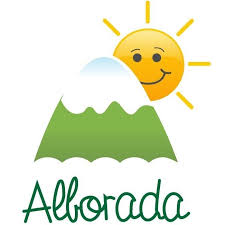 LISTA DE ÚTILES PREKINDER AÑO 2023TODOS LOS ÚTILES ESCOLARES Y PERTENENCIAS DEL ALUMNO/A (ROPA, MOCHILA, BUZO, POLAR, ETC.) DEBEN VENIR MARCADOS.FECHA PARA ENTREGAR DE LISTA DE ÚTILES: 22 DE FEBRERO AL      02 DE MARZO.CANTIDADÚTILES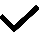 1CARPETA CON ACOCLIP TAMAÑO OFICIO COLOR AMARILLO1CUADERNO COLLEGE CUADRICULADO 100 HJS. FORRO NARANJO1CUADERNO COLLEGE CUADRICULADO 100 HJS. FORRO AMARILLO  6FOTOS TAMAÑO CARNET3CINTAS TRANSPARENTES1CINTA MASKING TAPE 1CARTÓN PIEDRA DELGADO1PLIEGO DE CARTON FORRADO1 PLIEGO DE PAPEL ACONCAGUA2PIEGOS DE PAEL KRAFT2BLOCK DE DIBUJO CHICO1ESTUCHE DE CARTULINAS DE COLORES1ESTUCHE DE GOMA EVA COLORES1AGUJA DE LANA PUNTA ROMA (PLÁSTICA O METAL)1ESTUCHE DE MARCADORES JUMBO 12 COLORES (LÁPICES SCRIPTO)1MARCADOR PERMANENTE NEGRO PUNTA FINA2PLUMÓN DE PIZARRA 4PEGAMENTOS EN BARRA 36 GRS. (SUGERENCIA PROARTE, TORRE, STICK-FIX)1CAJA DE PLASTICINA 12 COLORES BLANDA (SUGERENCIA JOVI O FABER CASTELL)10BARRAS DE SILICONA DELGADA2PINCEL DE PALETA PUNTA CUADRADA (NÚMEROS 8 Y 10)1CAJA DE TÉMPERAS 12 COLORES3CD USADOS10FUNDAS PLÁSTICAS TAMAÑO OFICIO3SOBRES DE ESCARCHA 3SOBRES DE LENTEJUELAS1PAQUETE DE PLATOS DE CARTÓN BLANCOS (10 o 12 UNIDADES)1PAQUETE DE PINZAS DE ROPA DE MADERA (4,5 cm.)1BOLSA DE PALOS DE HELADO10 TAPAS PLÁSTICAS DE BEBIDA1PAQUETE DE OJOS LOCOS (DIFERENTES TAMAÑOS)1FRASCO PLAYDOH2CORDONES DE ZAPATO1COLA FRÍA DE 225 GRAMOS10BOTONES DISTINTOS TAMAÑOS 1BOLSITA DE SEMILLAS (NO PARA PLANTAR) SUGERENCIAS: ZAPALLO, MARAVILLA, LENTEJA, MAÍZ.1PAQUETE DE LIMPIAPIPAS (VENDEN EN LOS CHINOS)1ESTUCHE PERSONAL CON LO SIGUIENTE: 3 LÁPICES GRAFITO JUMBO(GRUESO)1 GOMA DE BORRAR1 TIJERA PUNTA ROMA1 SACAPUNTAS1 CAJA DE LAPICES DE COLORESÚTILES DE ASEO (VOLUNTARIOS)2PAQUETE DE TOALLAS HÚMEDAS1PAQUETE DE TOALLAS CLOROX2DESINFECTANTE AEROSOL (CLOROX, LISOFORM, ETC.)1PACK DE 3 PAÑUELOS DESECHABLES (BOLSAS O CAJAS)